Årsberetning for året 2021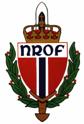 NROF avd. Romsdal  Kort beskrivelse av året som har gåttÅret 2021 ble også preget av Covid-19 pandemien. Foreningen driver for tiden kun med skyteaktiviteter, og siden dette forgår på utendørs skytebane har vi klart å forholde oss til reglene for smitteverntiltak.Skyteaktiviteten foregår for det meste på Årødalen Skytesenter. Det har vært stor anleggsaktivitet på baneanlegget i hele 2021, men vi har likevel klart å gjennomføre en del skytinger. Antall medlemmer ved årsskiftetDet var 62 betalende medlemmer ved årsskiftet,Det har vært noen utmeldinger på grunn av flytting, samtidig en del nye innmeldinger, og medlemstallet omtrent likt med foregående år.Vurdering av videre drift i avdelingenØkonomien er tilfredsstillende.  Avdelingen har rekruttert nye medlemmer, og noen har flyttet. Medlemstallet er noenlunde konstant.Forutsetningen for videre drift er god.Styrets sammensetningLeder Einar ØveråsNestlederErik HattremSekretærHåvard BusetKassererHåvard MoenStyremedlemmer Magne L. FostervoldPreben LøksethVaramedlemmerVaramedlem   Mike Antonsen 2.     Varamedlem Yngve LieRevisorØyvind SørensenValgkomitePer Arnt HarnesBent K. MoenAntall styremøter i periodenDet har vært 4 styremøter i perioden. Møtene har vært i forbindelse med skyteaktiviteter og telefonkontakt.ÅrsmøtetNår ble årsmøtet avholdt?Styret i NROF avd. Romsdal besluttet at det ikke skulle holdes tradisjonelt årsmøte med medlemmer tilstede, men at årsmøtet ble avviklet kun med styret som deltakere og gjennomført som telefonmøte og med innspill via e-post.Årsmøtet ble holdt den 4. februar 2021.Medlemmer til stede på årsmøtetKun styremedlemmer deltok på Årsmøtet 2021.Innkallingen til årsmøtet ble kunngjort via Via e-post og SMSØkonomiÅrets driftsresultat (overskudd/underskudd)Regnskapet for 2021 viser et negativt resultat på kr.  – 1268,50.Midler (gjeld og egenkapital)Kr.  69348,44Verveaktivitet i avdelingenAvdelingen har i perioden drevet noe verveaktivitetFølgende verveaktivitet er gjennomførtVervingen har stort sett gått via bekjentskaper i foreningen, spesielt i HV-sammenheng.MateriellanskaffelserDet har vært økende deltakelse på skyting de siste årene. Styret besluttet derfor at foreningen skulle gå for innkjøp av flere våpen.I forbindelse med Materiellanskaffelsesprosjektet NROF 2021 ble det kjøpt en Glock 17 til NROF Avd. Romsdal.Skyteaktivitet i avdelingenSkyteaktiviteten i avdeling gjennomføres med gevær og pistol.I 2021 har det vært kun utendørs skyteaktivitet, og dette har i hovedsak foregått på Årødalen Skytesenter. Det har vært en skyting på Vike Skytebane.
Antall tilfeldige skyttere som har deltatt i skyteaktivitetene (Personer ikke registrert -skytter- i medlemsregisteret)2 - 3 tilfeldige skyttere har deltatt på skyteaktivitetene.Aktive skyttere Avdelingen har 38 aktive skyttere på forskjellige nivåer.
Antall godkjente skyteinstruktører i avdelingen (utdannet av NROF)Det er 1 godkjent skyteinstruktør i foreningenAntall skyteaktiviteter som er gjennomført av avdelingenAvdelingen har i året 2021 gjennomført 13 skytinger fordelt over hele året.Det har vært 8 - 10 deltakere på hver skyting.Deltakelse på andre skyteaktiviteterFlere av medlemmene har deltatt på skyteaktiviteter og stevner arrangert av andre.Andreas Eidem, Are Haukås, Atle Indrebø, Håkon Sunde og Einar Øverås deltok på lokalt DFS stevne i Årødalen den 14.06.2021.
Arrangering av skytekonkurranserAvdelingen har i perioden arrangert interne skytekonkurranser med pistol og gevær.Følgende konkurranser ble arrangertDet ble gjennomført Avdelingsmesterskap Nivå 2 den 27.09.2021 med 14 deltakere.Atle Indrebø vant dette.Gode plasseringer oppnådd av medlemmerFeltidrettsaktiviteter i avdelingenAvdelingen har ikke gjennomført feltidrettsaktiviteter i denne perioden.Vinteraktiviteter i avdelingenAvdelingen har ikke gjennomført vinteraktiviteter i denne perioden.Marsjaktiviteter i avdelingenAvdelingen har i perioden ikke gjennomført marsjaktiviteter.Annen fysisk fostring i avdelingenAvdelingen har i perioden gjennomført enkelte fysiske aktiviteter i forbindelse med skyteaktiviteter.Antall medlemmer som har oppnådd kravene til NROF-krusetIngen av medlemmene har tatt NROF-kruset denne sesongen.Avdelingen har fått nye aktive utøvere/deltagere innenSkytingFeltidrettKompetansehevende aktiviteterEinar Øverås har holdt en del opplæring i forbindelse med skyteaktivitetene. Kompetansehevende sentrale kursAvdelingen har i perioden fått tilført kompetanse via medlemmers deltagelse på sentrale kurs og tidligere erfaring, spesielt innen skyting.Bruk av e-post og SMS til å formidle informasjon til medlemmeneAvdelingen bruker e-post og SMS til å sende ut innkalling til Årsmøte, utsendelse av møtereferater, varsel om skyting og annen informasjon.Det er ikke alle medlemmene som er registrert med e-post.I hvilken grad bruker avdelingen sosiale medier til å formidle informasjon til sine medlemmer?Avdelingen benytter seg ikke av sosiale medier.Enkeltmedlemmer benytter seg imidlertid av sosiale medier til å informere om aktiviteter.Avdelingens forhold til media (omtaler, leserinnlegg eller lignende)Avdelingen er ikke flink nok til å benytte seg av omtaler i media.UtmerkelserDet har ikke vært noen spesielle utmerkelser i denne perioden.MinnemarkeringerAvdelingen har i perioden ikke deltatt på minnemarkeringer.Avdelingens samarbeid med lokalt veterankompaniDet er ingen veterankompanier i området.Avdelingens sosiale arrangementerAvdelingen har sosialt samvær i forbindelse med Årsmøtet.KontaktutvalgsmøterFormannen deltok på kontaktutvalgsmøte den 8.12.2021.Dette ble gjennomført som Teams-møte.Fra NROF sentralt deltok Generalsekretær Erik Gustavsson.Samarbeidet med HVForeningen har et godt samarbeid med HV11.Samarbeid med andre NROF-avdelinger Foreningen har et godt samarbeid med andre NROF-avdelinger.Samarbeid med andre forsvarsrelaterte organisasjonerForeningen har samarbeid med den lokale Forsvarsforeningen og lokale skytterlag.
